Program jednání:Úvodní slovoSchválení programu a hostůAktuální informace z oddělení národnostních menšin a cizinců MHMP a z ICPDotační Program v oblasti podpory aktivit integrace cizinců na území HMPPředstavení Zprávy o naplňování Koncepce HMP pro oblast integrace cizinců za rok 2020Prezentace – projekt Evaluace integračních projektů; následná diskuzeRůzné1. Úvodní slovo	Předseda komise přivítal přítomné členy a členky Komise Rady HMP pro oblast integrace cizinců (dále jen komise). Tajemník komise přítomné informoval o způsobu hlasování v rámci online jednání.2. Schválení programu a hostůPředseda komise dal hlasovat o navrženém programu jednání v následujícím znění:Úvodní slovoSchválení programu a hostůAktuální informace z oddělení národnostních menšin a cizinců MHMP a z ICPDotační Program v oblasti podpory aktivit integrace cizinců na území HMPPředstavení Zprávy o naplňování Koncepce HMP pro oblast integrace cizinců za rok 2020Prezentace – projekt Evaluace integračních projektů; následná diskuzeRůznéHlasování: 12-0-0Předseda komise dal hlasovat o přítomnosti hostů, kteří nebyli v rámci předchozích jednání schváleni jako stálí hosté: Jiřina HübnerováBlanka TollarováHlasování: 12-0-03. Aktuální informace z oddělení národnostních menšin a cizinců MHMP a z ICPA. Covrigová informovala o přípravě adaptačně integračních kurzů, které jsou připravené na spuštění v okamžiku, kdy bude možné zajistit jejich realizaci fyzicky v souladu s platnými protiepidemickými opatřeními.J. Janoušek dále sdělil informace o plánovaných personálních změnách v komisi. Na členství v komisi rezignoval představitel migrantské organizace Viet Up Minh Ngoc Mai. S ohledem na to, že dle Koncepce HMP pro oblasti integrace cizinců má být stále členem alespoň jeden zástupce migrantské komunity, bude nyní třeba jmenovat do komise zástupce migrantů. J. Janoušek v této souvislosti vyzval členky a členy komise, že se mohou ozvat oddělení národnostních menšin a cizinců (dále jen oddělení NMC) se svými návrhy na případné aktivní zástupce migrantské komunity v HMP. Dále J. Janoušek informoval, že bude do komise nominována jakožto zástupkyně odboru školství, mládeže a sportu Mgr. J. Hübnerová, specialistka koncepce školství a dalšího vzdělávání. Dále bude řešena s ohledem na ukončení pracovního poměru na MHMP náhrada za bývalého ředitele odboru sociálních věcí (dále jen SOV MHMP) T. Klineckého.J. Janoušek dále informoval o průběhu aktualizace strategických dokumentů HMP pro oblast integrace cizinců a prezentoval návrhy priorit a strategických cílů vznikajícího návrhu Koncepce HMP pro oblast integrace cizinců pro období po roce 2022+ (dále jen koncepce), přičemž přítomné informoval, že se členové a členky Komise samozřejmě mohou s oddělením NMC spojit a připomínkovat návrh koncepce. Prezentace J. Janouška s představením návrhu priorit koncepce tvoří přílohu č. 1 k zápisu. Kompletní návrh koncepce bude samozřejmě komisi ještě v průběhu roku prezentován. Jednou z významnějších změn je návrh platnosti Koncepce na šestileté období, což je motivováno jednak příklady zahraniční praxe, jednak i tím, že cíle stanovené v daném návrhu si žádají delší horizont plnění, než bylo stanoveno v rámci předchozích koncepcí platných pro čtyřleté období. K návrhu této změny se vyjádřil předseda komise O. Mirovský s tím, že považuje šestileté období za rozumné řešení, neboť podle něj je u takovéhoto typu strategického dokumentu vhodnější, když přesahuje volební období, a dodal ještě, že poslední změny v politické reprezentaci HMP nevedly k významnějším změnám v chodu komise, oddělení NMC či v nastavení platných strategických dokumentů HMP pro oblast integrace cizinců. M. Faltová uvedla, že podle ní není úplně žádoucí schvalovat strategický dokument na konci volebního období, ovšem z hlediska stanovených dlouhodobých strategických cílů a obecně rozvoje integrace migrantů na lokální úrovni, která představuje dlouhodobý proces, je šestileté období pro platnost koncepce vhodným řešením. J. Štědroň rovněž vyjádřil souhlas s návrhem šestiletého období trvání koncepce. J. Silajdžić se k návrhu šestiletého strategického rámce koncepce vyjádřila také souhlasně. S ohledem na představený návrh dále sdělila, že v něm dle ní absentuje větší zastoupení a zapojení samotných migrantů. Navrhla například, že komise by mohla do budoucna mít větší, alespoň třetinové zastoupení osobami z řad migrantů žijících v Praze. Uvítala by rovněž konkrétnější srovnání zahraniční praxe měst srovnatelných s HMP i s ohledem na finanční pokrytí oblasti či principy podpory pro organizace působící v oblasti integrace cizinců. Sdělila rovněž, že jí více chybí zaměření na podporu integračních opatření v každodenním životě, jež by se přímo zaměřovala na propojování majority a migrantů a překonání distinkce „my a oni“. Doporučila rovněž sjednotit názvosloví při užívání pojmů cizinec/migrant. Akcentovala dále význam otázky financování integrace v aktuálním programovém období EU, kdy již nebude specifický program pro HMP jako Operační program Praha – pól růstu (dále jen OP PPR). Doporučila s ohledem na dané strategické cíle formulovat i určitý logický rámec stanovující indikátory měření a plnění příslušných strategických cílů včetně vazby na finanční náročnost jejich plnění.A. Covrigová navázala k tématu participace migrantů, že např. v rámci proběhnuvší SWOT analýzy realizované v rámci aktualizace koncepce v roce 2020 byl celkový podíl migrantů relativně vysoký (19 z 66 osob). Upozornila zároveň, že širší doplnění komise o další migranty není úplně jednoduché, neboť v integrační oblasti dobře orientovaných a veřejně angažovaných migrantů není mnoho, zároveň tu nejsou jako v jiných západních velkých městech tak silné migrantské organizace, které by byly dostatečně silné a početné, aby měly relevantní možnost jednat za konkrétní komunitu. J. Janoušek reagoval, že je jistě v plánu posílení zastoupení migrantů v komisi, ovšem hledají se i další mechanismy pro větší zapojení migrantů do procesu tvorby a implementace integrační politiky HMP.K. Titěrová doplnila, že v rámci participace migrantů je záhodno se více orientovat i na spolupráci s MČ, které jsou terénu a místním potřebám ještě blíže než HMP. Ve vztahu k terminologii doplnila návrh užívat místo pojmů „cizinci“/“migranti“ např. pojem „osoby s migrační zkušeností“. J. Janoušek poděkoval za všechny podněty i připomínky, O. Mirovský dále doplnil, že se mohou členky a členové komise i nadále obracet na J. Janouška či J. Hajnou s podněty k návrhu koncepce. K. Titěrová dále doplnila, že by uvítala možnost připomínkování návrhů priority služby pro cizince, kde by bylo žádoucí zajistit i reflexi ze strany METy i dalších poskytovatelů sociálních služeb. J. Janoušek doplnil že je v plánu ještě připomínkování ze strany dalších adresně oslovených aktérů, kteří v rámci pracovních skupin nebyli tolik zapojeni.J. Janoušek stručně informoval o probíhající aktualizaci Střednědobého plánu rozvoje sociálních služeb na území HMP (SPRSS), do níž se aktivně zapojilo i oddělení NMC v koordinaci s dalšími aktéry především z řad NNO pracujících s migranty. Soubor podnětů zaslaných odboru SOV MHMP tvoří přílohu č. 2 k zápisu. P. Syrový k této věci uvedl, že vítá snahu o systematičtější provázání integrační politiky HMP s politikou v oblasti sociálních služeb prostřednictvím aktualizace SPRSS, neboť v aktuálně platném SPRSS byli migranti reflektováni spíše okrajově. Je podle něj žádoucí, aby se rozvíjela spolupráce SOV MHMP a oddělení NMC a aby se otázka dostupnosti sociálních služeb řešila ve věcně příslušném dokumentu – tedy SPRSS – a nikoliv v rámci strategických materiálů čistě pro oblast integrace cizinců.J. Janoušek dále stručně představil projekt Praha – metropole všech 2021, který byl podpořen ze strany MV ČR v dotačním programu Projekty obcí na podporu integrace cizinců na lokální úrovni v roce 2021. Projekt zahrnuje celkem čtyři dílčí projekty, celkové náklady činí 884.600,- Kč, přičemž MV ČR podpořilo projekt dotací v plné požadované výši 465.800,- Kč, HMP tedy kofinancuje projekt částkou 418.800,- Kč. Projekt Praha – metropole všech 2021 tvoří přílohu č. 3 k zápisu.4. Dotační Program v oblasti podpory aktivit integrace cizinců na území HMPJ. Janoušek představil základní výsledky a doporučení plynoucí z Analýzy integračních projektů z dotačních programů HMP, kterou zpracovali experti organizace Sdružení pro integraci a migraci, o.p.s. Prezentace k tomuto bodu tvoří přílohu č. 4 k zápisu. Z analýzy vyplynulo doporučení k rozšíření podpory škol při vzdělávání a začleňování dětí, žáků a studentů s OMJ prostřednictvím Programu celoměstské podpory vzdělávání na území hlavního města Prahy. K této věci komise schválila následující usnesení:Usnesení Komise RHMP pro oblast integrace cizinců č. 1/2021Komise RHMP pro oblast integrace cizinců:1. bere na vědomí doporučení plynoucí z Analýzy integračních projektů z dotačních programů HMP2. žádá oddělení národnostních menšin a cizinců o identifikaci konkrétních doporučení k nastavení „Programu celoměstské podpory vzdělávání na území hlavního města Prahy“ ve spolupráci s Komisí RHMP pro oblast integrace cizinců a odbornými organizacemi věnujícími se této problematice3. žádá oddělení národnostních menšin a cizinců, aby o doporučených změnách informovalo Komisi RHMP pro oblast integrace cizinců, radního HMP pro oblast školství a předsedkyni Výboru pro výchovu a vzdělávání ZHMP.- Hlasování: 12-0-05. Představení Zprávy o naplňování Koncepce HMP pro oblast integrace cizinců za rok 2020J. Janoušek stručně představil Zprávu o naplňování Koncepce HMP pro oblast integrace cizinců za rok 2020, která byla jako informace předložena Radě HMP. Tato zpráva včetně příloh tvoří přílohu č. 5 k zápisu.Usnesení Komise RHMP pro oblast integrace cizinců č. 2/2021Komise RHMP pro oblast integrace cizinců bere na vědomí Zprávu o plnění Koncepce HMP pro oblast integrace cizinců za rok 2020.- Hlasování: 11-0-06. Prezentace – projekt Evaluace integračních projektů; následná diskuzeB. Tollarová (Konsorcium nevládních organizací pracujících s migranty, z.s.) představila prezentaci z projektu Evaluace projektů zaměřených na integraci a sociální začleňování cizinců v období financování 2014-2020. Z projektu vyplynulo, že je zásadní, aby se HMP i nadále zaměřilo na jednání s řídícími orgány ohledně nastavení výzev v rámci nastávajícího programového období.P. Syrový zdůraznil, že z jeho pohledu je velmi důležité, aby aktualizovaná koncepce pro období 2022+ reflektovala jak zjištění plynoucí ze Zprávy o naplňování Koncepce HMP pro oblast integrace cizinců za rok 2020 tak i doporučení plynoucí z představeného projektu Konsorcia nevládních organizací pracujících s migranty, z.s. J. Janoušek potvrdil, že tyto věci v rámci koncepce reflektovány budou. K. Titěrová sdělila, že META, o.p.s. připravila po dohodě s MŠMT podněty, co by mohlo být v rámci operačního programu Jan Amos Komenský (dále jen OP JAK) formulováno specificky v rámci výzev na podporu vzdělávání dětí, žáků a studentů s OMJ. Nabídla, že zašle oddělení NMC dokument s těmito podněty jako podklad pro případné jednání mezi HMP a MŠMT, což J. Janoušek s poděkováním přijal. H. Smolová Závorová podotkla, že již před přibližně rokem a půl komise žádala oddělení NMC, aby iniciovalo jednání s radním pro oblast školstvím ve věci jednání mezi HMP a MŠMT stran nastavení OP JAK. J. Janoušek potvrdil, že dané jednání nejen o této záležitosti proběhlo, ovšem v řešení nastavení operačních programů v dalším programovém období EU bylo oddělení NMC odkázáno na komunikaci s odborem evropských fondů MHMP (dále jen FON MHMP), jehož představitelé vyjednávali s řídícími orgány příslušných ministerstev, přičemž byli ze strany oddělení NMC informováni právě o potřebách vztahujících se mimo jiné k nastavení OP JAK. K. Titěrová k tomu dodala, že dle jejích informací se apel komise směrovaný v této věci na FON MHMP pozitivně odrazil v tom, že mezi konkrétními cíli HMP pro podporu v OP JAK je právě specificky jmenovaná i podpora v oblasti vzdělávání dětí a žáků s OMJ. Vyjádřila souhlas s tím, že nyní je velmi důležité zaměřit se již specificky na konkrétní formulace a nastavení budoucích výzev vztahujících se k této problematice, aby tam byly adekvátně zohledněny i zájmy a potřeby HMP. B. Tollarová k tomu dodala, že i v samotném návrhu Dohody o partnerství je zahrnuta podpora žáků s OMJ a že je i nadále třeba jednat s řídícími orgány o dalším konkrétním nastavení podpory v příslušných operačních programech. Usnesení Komise RHMP pro oblast integrace cizinců č. 3/2021Komise RHMP pro oblast integrace cizinců:1. bere na vědomí doporučení pro HMP z Evaluace projektů zaměřených na integraci a sociální začleňování cizinců v období financování 2014-20202. žádá odd. národnostních menšin a cizinců, aby informovalo o těchto doporučeních radního HMP pro oblast školství, předsedkyni Výboru pro výchovu a vzdělávání ZHMP a FON MHMP3. žádá odd. národnostních menšin a cizinců, aby oslovilo radního HMP pro oblast školství, předsedkyni Výboru pro výchovu a vzdělávání ZHMP a případně další zúčastněné ve věci iniciování schůzky se zástupci OP JAK, OP Z + věnované spolupráci HMP a příslušných resortů vlády ČR při plánování, implementaci a vyhodnocování financování podpory integrace cizinců prostřednictvím OP v dalším programovém období- Hlasování: 11-0-07. RůznéJelikož se s příspěvkem do bodu různé nikdo nepřihlásil, předseda komise poděkoval všem za účast a ukončil jednání komise.Přílohy:- Příloha č. 1 k zápisu - Prezentace – návrh priorit a cílů Koncepce Praha – metropole všech- Příloha č. 2 k zápisu - Soubor doporučení k aktualizaci SPRSS ze strany oddělení NMC- Příloha č. 3 k zápisu - Žádost o poskytnutí dotace – Projekt Praha – metropole všech 2021- Příloha č. 4 k zápisu - Analýza integračních projektů z dotačních programů HMP organizace SIMI- Příloha č. 5 k zápisu - Zpráva o naplňování Koncepce HMP pro oblast integrace cizinců za rok 2020- Příloha č. 6 k zápisu - Prezentace – Evaluace projektů zaměřených na integraci a sociální začleňovánícizincůMgr. Ondřej Mirovský, M.EMpředseda Komise Rady HMP pro oblast integrace cizinců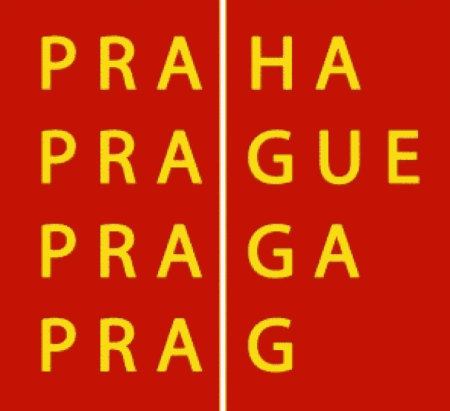 